Ordena bien las sílabas y escribe las palabras correctas.va-la-do-ra  ____________		vi-de-o-ma-cá-ra _________go-fri-rí-fi-co ___________		ex - mi-pri-dor ___________Separa en sílabas las siguientes palabras y rodea la sílaba tónica.Lápiz__________     Bolígrafo_________ Cuaderno___________Pincel__________    Campeón_________ Actividades__________Divide en sílabas las palabras: Acaramelada, pequeña,  atolondrada, con, cucurucho, doña, Rosita, tras, dijo, hada.Clasifica las palabras del ejercicio anterior donde correspondan.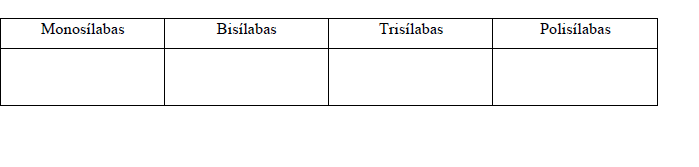 Relaciona con una flecha los sinónimos de las dos columnas.Contentar 							 instruirEnseñar							 buscarReñir								 derretirinvestigar 							agradarfundir 							discutir Ordena las siguientes palabras para formar palabras compuestas.lo + sabe + todo: ____________________________________________ me + meto + en + todo _______________________________________ para + brisas + limpia:  _______________________________________vén + vai: __________________________________________________Subraya las palabras que sean compuestas.Friegaplatos       pendiente          ordenador              espantapájarosMotocicleta        matamoscas        terremoto              paraguasVocabulario         ciclomotor           pisapapeles            calendarioOrdena alfabéticamente las siguientes palabras compuestas: guardaespaldas, guardabarros, guardarropa, guardabosques.__________________________________________________________ Escribe una oración con cada uno de los significados de estas palabras.Banco____________________________________________________________________________________________________________________Vela____________________________________________________________________________________________________________________Plata____________________________________________________________________________________________________________________ Añade los prefijos des- o in- para formar antónimos. ____Montar		____necesario	   ____evitable ____Conocer		____ocupar		    ____exacto____Flexible                       ____inflar                    ____coserCompleta las siguientes frases con estas palabras: ánimo, animo, animó.- Siempre le___________________ a que no deje de estudiar.- Cuando me sentía triste, mi amiga me__________________ .- Empezamos el trabajo con mucho______________________ .Clasifica estas palabras según el lugar que ocupe su sílaba tónica: libro, televisión, autobús, automóvil, lámpara, bolígrafo, sombrero, helicóptero, sillón.- Último lugar: ____________________________________________- Penúltimo lugar: ___________________________________________- Antepenúltimo lugar: _______________________________________Separa en sílabas las siguientes palabras y rodea la sílaba tónica.Mueble: ___________________  Mochila: ________________ Cuaderno: __________________ Toalla: ___________________Policía: ____________________   Pastelero:  ________________Riachuelo: __________________   Pierna: ___________________Coloca la tilde en las palabras que corresponda.Ines, caracol, pate, cristal, escalon, desvan, arder, chimpance, pared, jabon, leónRodea de verde las palabras que sean agudas.puré    vino    sardinas    jamón    gazpacho    ArrozSubraya de azul las palabras agudas que tienen tilde.Yogur    queso       champú    galleta    jabón      azúcar     MantequillaEscribe las palabras que se forman ordenando bien las sílabas.Jobatra_____________________ derprencom_____________________Japallosri____________________ quiextosi_______________________Escribe los antónimos de las siguientes palabras para completar el crucigrama.a) claro    b) vender    c) bajar    d) abrir    e) limpio   f) salir   g) largo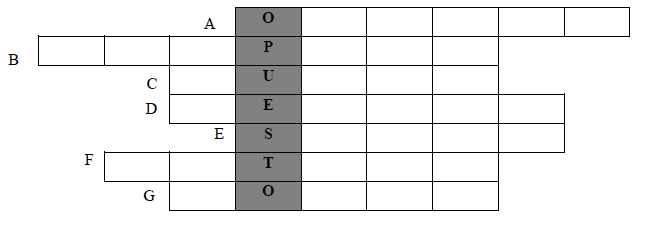 Completa con las letras mayúsculas o minúsculas que correspondan.  __oy ha sido mi primer día en la   __ficina de la  __ alle   __ iudadanía.  __e tenido una reunión con el   __eñor   __arcía, quien me ha explicado todo mi trabajo.  __ i nueva   __efa se llama    __lara   __ifuentes, pero los   __ompañeros la llaman  “ __larividente”.  __n general, creo que hay un  __stupendo   __mbiente de trabajo.Sustituye en cada frase dos palabras por sus sinónimos.El automóvil estaba averiado___________________________________________________________Tienes que organizar tu dormitorio.__________________________________________________________Completa las oraciones con palabras que tengan la sílaba tónica en el lugar indicado.Esta tarde te llamaré por_______________ (en antepenúltimo lugar).Suelo ir a trabajar en _____________________(en último lugar).¿Me puedes prestar un_________________ ? (en penúltimo lugar).Forma los antónimos de estas palabras añadiendo los prefijos adecuados._____Coser     		____parcial    		 ____conveniente____Regular    		 ____aparecer    		____tratableTacha las palabras que no son agudas.Margarita, jazmín, clavel, pino, tulipán, abedul, violeta, alhelí, ciprés, jabalí, jirafa, avestruz, delfín, tortuga, colibrí, ciempiés, castor, tiburón.Completa estas oraciones y rodea los verbos.Los apaches _______________________ ancianos. Los búfalos _________________________ pradera.Amplía la oración siguiente para que dé la información que se pide.Mi hermano juega.        (¿A qué juega? ¿Dónde? ¿Cuándo? ¿Con quién?)____________________________________________________________________________________________________________________Completa cada pareja de frases con una palabra polisémica.a) Tuve que regresar a por la ______________________ del coche.Hemos aprendido una nueva ______________________ de judo.b) Mi padre se ha comprado una ___________________ de carpintero.Este fin de semana nos vamos a la __________________ .Escribe dos oraciones en que la palabra muñeca tenga distinto significado.Escribe dos oraciones en que la palabra muñeca tenga distinto significado.Rodea las palabras llanas de las siguientes oraciones y subraya las esdrújulas.La profesora de matemáticas corrigió los exámenes.Félix podó los árboles del jardín.Saqué un rotulador y un bolígrafo del estuche.Completa las oraciones con palabras esdrújulas.- El profesor dibujó un ______________________ en la pizarra.- Llamé a mis padres desde el ________________ de mi amigo.- Desde el mirador, las vistas eran ______________________.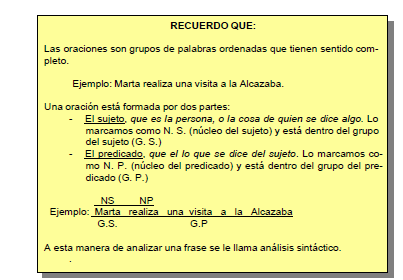 Ordena las palabras para que formen oraciones.Pau con gimnasia su tirantes de padre hacía los___________________________________________________El estruendo armario se abajo con vino enorme___________________________________________________Víctor fiesta la pudo asistir a noSubraya en cada una de estas oraciones el sujeto con una S y el predicado con una P.Blanca y Pepe juegan a las canicas.Víctor no vino al cine con nosotros.Miriam y Paula son mellizas.Haz el siguiente dictado en un cuadernillo aparte.El cúbito y el húmero son huesos del brazo. Juan se rompió la tibia. El jugador tiene una lesión en el tobillo. Raúl no flexiona bien el hombro. Las hortalizas y las verduras son cultivos de huerta. Los productos de limpieza son tóxicos. Hacer gimnasia previene las enfermedades.Subraya los sujetos de las siguientes oraciones.- Me prestó un poco de azúcar la vecina.- La cartera ha traído esta carta certificada.- Llegaron hasta la cima todos los excursionistas.Rodea las palabras con diptongo y cópialas separando sus sílabas: La giganta del cuento coleccionaba príncipes guapos._______________________________________________En el avión viajaban unas doscientas personas.________________________________________________Subraya de rojo los diptongos y de azul los hiatos.Pie      laúd      peonza      corría      realidad      raciónReojo        país       río     grúa        cielo       muebleEscribe una frase con cada una de las siguientes palabras: ola y hola.Completa las oraciones con palabras compuestas.- Esta tarde voy a celebrar mi fiesta ____________________.- Metí cuatro canastas en el partido de __________________.Completa las palabras con bu-, bur- o bus-._____taca           ____bujas           ____zón      _____ quedaCompleta las oraciones con palabras que empiecen por bu-, bur- o bus-.- Los piratas marcharon ____________________ en del tesoro.- Solo era una broma, no me estaba _________________ de ti.- Me he comprado unas aletas y unas gafas de ____________ .Completa con nombres comunes y subraya los nombres propios.- Hicimos un viaje a las ________________ Canarias.- El ________________ Ebro pasa por Zaragoza- El hermano de mi padre es mi ______________ Antonio.- Haremos un crucero por el ________________ Mediterráneo.Relaciona las columnas y subraya los nombres colectivos:Una banda                                                            del rebaño.Una oveja                                                              de la manada.Un equipo                                                             de músicos.Un enjambre                                                         de nadadores.Un elefante                                                            de abejas.Completa cada oración con un artículo y un nombre en el género indicado.__________________________es un animal salvaje (femenino). ___________________________es una fruta (masculino). _________________________ está en tu armario (femenino). ¿Me prestas __________________________? (masculino).Escribe tres adjetivos que puedan acompañar a estos nombres.pantalón: ____________	____________ 	____________    manzana: ____________	____________ 	____________    Cambia el género de estas palabras y subraya los adjetivos que tienen la misma forma en masculino y en femenino.Masculino                                                                 Femeninopríncipe valiente                            _________________________________________________                         mujer habladora                            profesor estricto                            	_______________________ ________________________                      abogada inteligenteAñade a cada nombre un artículo y escríbelos en plural.___ Inventor              ___________________________________ flor                        ___________________________________ Máquina              ___________________________________ castillo                 ____________________________________  Lunes                  _________________________________ ___ semana              _________________________________Subraya los determinantes demostrativos y explica la distancia que indican.Nos conocimos aquella tarde. __________________________Este restaurante es muy famoso. _______________________Compramos esos cuadros en una subasta. ________________Me llevaré un kilo de estas zanahorias. __________________Se construyó un chalé en esa urbanización. _______________En aquellos tiempos no había luz eléctrica. _______________Escribe una palabra con cada sílaba.Hie ________  		   hue ________ 	hui _________Completa estas oraciones con determinantes posesivos.- Sus padres son __________________ tíos.		(de mí) - Tus amigos son amigos __________________. 	(de nosotros)- Mi casa es _______________________casa. 	(de ti)- Vuestras alegrías son _____________ penas. 	(de ellos)Escribe estos gentilicios en masculino (M) o femenino (F).Córdoba (F) ________________ Alicante (M) _____________Cáceres (M) ________________ Toledo (F) ________________Completa las oraciones con palabras con terminaciones con j derivadas de las siguientes: equipar, viajar, conserje.- He dejado una carta para ti en la ______________________.- En el aeropuerto, perdieron mi ________________________.- Los _______________________ llegaron pronto a su destino.Completa con los pronombres personales correspondientes._______________ vienen a mi clase. (María y Ana)_________________os parecéis mucho. (Tu abuelo y tú)_________________nos llevamos muy bien. (Mi hermano y yo)Completa el siguiente cuadro con pronombres personales.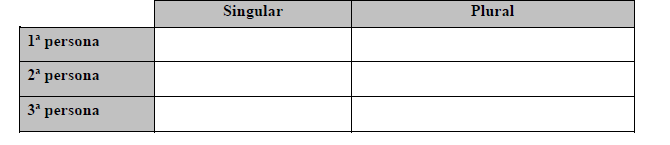 Escribe una oración con haber y otra con a ver.______________________________________________________________________________________Subraya los verbos de las oraciones, escribe los infinitivos correspondientes e indica a qué conjugación pertenecen.El público aplaudió entusiasmado.  ____________________La directora contemplaba la escena. ___________________ El autor salió también al escenario. ____________________Unos chicos recogieron los decorados. _________________Relaciona cada lista de palabras con un campo semántico y escribe una palabra más.yeso, hormigón, ____________               condimentos de cocinapimentón, pimienta, __________            tejidosseda, poliéster, ___________           materiales de construcciónEscribe unas instrucciones breves sobre cómo montar en bicicleta.____________________________________________________________________________________________________________________________________________________________________________________________________________Completa con b o con v y clasifica en tres familias de palabras.Reci__ idor         supervi__ iente        prohi __ido       reci __o       vi__ idor              prohi__ ición.Familia de :  ____________________________________Familia de : _____________________________________Familia de: _______________________________________Escribe la tilde en las palabras que la necesiten y subraya de rojo las agudas,de verde las llanas y de azul las esdrújulas.Azucar        medico     corazon      pared        principe       llaveCompas      arbol        telefono       marmol      jabali       níspero Escribe gue, gui, güe o güi.madri ____ra        para ____ro      á ____la     man____ ra pin____ no        ___sante         Mi____ l        anti____ dad man ____to         hi ___era       a____ta        pira____sta.COTENIDOS QUE DEBES APRENDER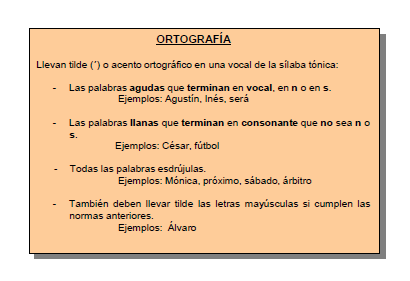 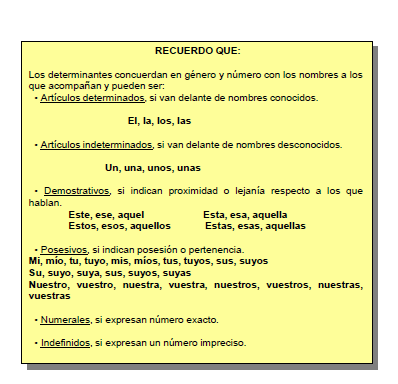 Completa el cuadro con los demostrativos que faltan.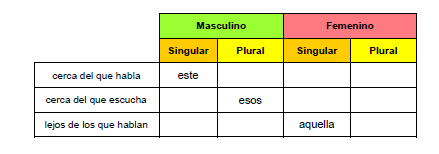 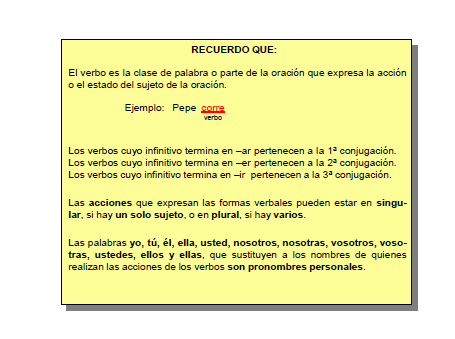  Escribe el infinitivo de estas formas verbales.subí:_____________	vi:____________  	    entraba:____________ miraba:__________	servirte: _______	    vivió:______________ ven: ____________     	herviré:________ 	    serviremos:_________ sabía:___________     	iba:___________	    preocupaba:_________